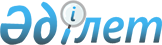 О дополнительных мерах по оказанию помощи участникам и инвалидам Великой Отечественной войны
					
			Утративший силу
			
			
		
					Постановление акимата Акмолинской области от 6 мая 2015 года № А-5/201. Зарегистрировано Департаментом юстиции Акмолинской области 2 июня 2015 года № 4818. Утратило силу постановлением акимата Акмолинской области от 13 июня 2016 года № А-7/280      Сноска. Утратило силу постановлением акимата Акмолинской области от 13.06.2016 № А-7/280 (вводится в действие со дня подписания).

      Примечание РЦПИ.

      В тексте документа сохранена пунктуация и орфография оригинала.

      В соответствии с Законом Республики Казахстан от 28 апреля 1995 года "О льготах и социальной защите участников, инвалидов Великой Отечественной войны и лиц, приравненных к ним", на основании решения Акмолинского областного маслихата от 13 декабря 2013 года № 5С-20-2 "Об областном бюджете на 2014-2016 годы" (зарегистрировано в Реестре государственной регистрации нормативных правовых актов № 3935) акимат Акмолинской области ПОСТАНОВЛЯЕТ:

      1. Установить дополнительные меры по оказанию помощи участникам и инвалидам Великой Отечественной войны в виде предоставления путевок в санатории, профилактории.

      2. Контроль за исполнением настоящего постановления возложить на заместителя акима области Адильбекова Д.З.

      3. Настоящее постановление вступает в силу со дня государственной регистрации в Департаменте юстиции Акмолинской области и вводится в действие со дня официального опубликования.


					© 2012. РГП на ПХВ «Институт законодательства и правовой информации Республики Казахстан» Министерства юстиции Республики Казахстан
				
      Аким области

С.Кулагин
